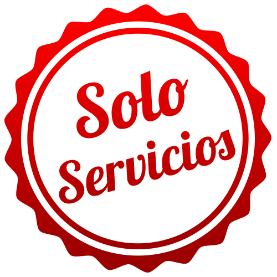 EL CALAFATE SOLO SERVICIOS04 DIAS / 03 NOCHES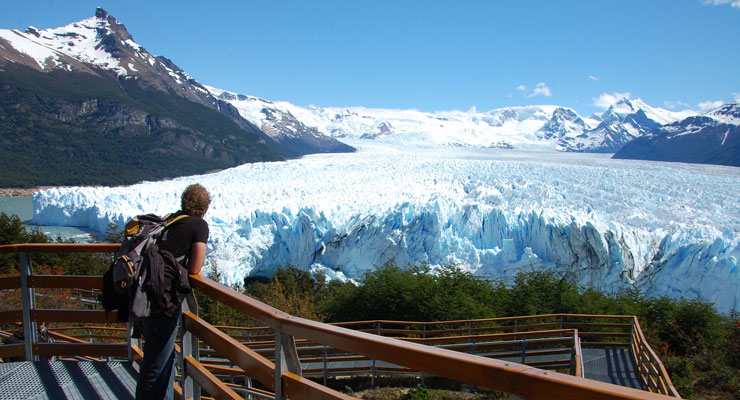 Programa incluye:Traslado Aeropuerto / Hotel / Aeropuerto.03 noches de alojamiento en el hotel elegido con desayuno incluido.FD Excursión a Glaciar Perito Moreno.Entrada a Parque Nacional.PRECIO POR PERSONA EN DOLARES AMERICANOSNOTAS IMPORTANTES:Referente al paquete:Para viajar según vigencia de cada hotel (Ver Cuadro).Tarifas sujetas a cambios sin previo aviso.Tarifas de Niño. Consultar.Habitación Estándar. Servicios en Regular.Traslados NO aplica para vuelos nocturnos, estos tendrán suplemento. Consultar. Las cancelaciones están sujetas a la no devolución parcial o total de la reserva. Consultar.No Show: Si el pasajero no se presenta en el Hotel, se aplicará penalidad total.Blackouts: Consultar. Reconfirmar si aplican para Semana Santa, Feriados, Congresos, Vacaciones de Invierno, Navidad, Año Nuevo, Carnaval, etc.Sujeto a variación sin previo aviso y disponibilidad al momento de reservarTarifas válidas para pasajeros viajando por Turismo (individuales).A tener en cuenta, si un pasajero es NO SHOW, el gasto de cancelación o el alojamiento no utilizado efectivamente, NO TIENE DEVOLUCION DE IVA y/o deberá pagar el impuesto del 21% a Domireps y gastos administrativos, bajo ningún concepto NOS HACEMOS RESPONSABLE DEL 21% DE IVA en caso que no pueda cobrársele al pasajero.A partir del día 02 de Enero de 2017 se debe adjuntar al pedido de reserva la copia legible (en formato pdf) de los pasaportes o documento de identidad válidos de cada uno de los pasajeros que viajen. Y al momento del Check in deberá presentar la misma documentación junto con el comprobante con sello migratorio. Esta información es fundamental para la aplicación de la tarifa reintegro de IVA (Impuesto al Valor Agregado) exclusivamente en alojamiento, solo para turistas extranjeros no residentes. En caso de NO SHOW o cancelación fuera de término se aplicará el IVA correspondiente junto a los gastos previstos por el hotel.ITINERARIODÍA 01	EL CALAFATELlegada a El Calafate. Traslado al Hotel.DÍA 02	EL CALAFATEDesayuno en el Hotel. Por la mañana, visita al Glaciar Perito Moreno. El tour completa un recorrido de aproximadamente 80 km desde la localidad de El Calafate hasta el acceso a las pasarelas que se encuentran frente al Glaciar, dentro del Parque Nacional Los Glaciares. Iniciando el recorrido apreciaran vistas del Lago Argentino y su Bahía Redonda, ubicadas sobre el margen derecho de la ruta. En los primeros 40km predomina el paisaje de estepa patagónica, para luego, en la zona del Parque Nacional, pasar a una vegetación arbórea de la familia de los Nothofagus (Lengas, Coihues y Ñires). Antes de llegar al Parque realizarán una parada con las primeras vistas panorámicas de la pared sur del Glaciar. Una vez atravesado el acceso, recorrerán unos 40km hasta el estacionamiento, lugar donde se inicia la senda que conduce a  las pasarelas. El recorrido por las mismas será libre hasta el horario de reencuentro. A 146m se encuentra el Balcón Principal, desde donde se tiene una impresionante vista de las paredes norte y sur del Glaciar. Por la tarde, regresarán a la ciudad.DÍA 03	EL CALAFATEDesayuno en el Hotel. Día Libre.DÍA 04	EL CALAFATEDesayuno en el Hotel.Traslado al Aeropuerto de Calafate, para tomar vuelo rumbo al próximo destino.GENERALES:Tarifas NO son válidas para: Semana Santa, Fiestas Patrias, Navidad, Año Nuevo, grupos, fines de semana largos, días festivos en Perú y en destino, ferias, congresos y Blackouts.Tarifas solo aplican para peruanos y residentes en el Perú. Caso contrario, se podrá negar el embarque o cobrar al pasajero un nuevo boleto en la clase disponible.Servicios en Regular. No reembolsable, no endosable, ni transferible. No se permite cambios. Precios sujetos a variación sin previo aviso, tarifas pueden caducar en cualquier momento, inclusive en este instante por regulaciones del operador o línea aérea. Sujetas a modificación y disponibilidad al momento de efectuar la reserva. Consultar antes de solicitar reserva.Los traslados aplican para vuelos diurnos, no aplica para vuelos fuera del horario establecido (nocturno), para ello deberán aplicar tarifa especial o privado. Consultar.Pasajeros que no se presenten en el horario marcado para sus Traslados y/o Tours, el operador entenderá que han desistido del mismo. No habrá reintegro alguno, ni reclamos posteriores.Todas las cortesías son No reembolsables en caso no se brinden y están sujetas a variación.El Hotel se reserva el derecho de asignar la ubicación y acomodación de las habitaciones según la disponibilidad del Hotel en el Check In. Toda solicitud especifica estará sujeta a disponibilidad y no se podrá garantizar. Habitaciones triples o cuádruples solo cuentan con dos camas.Tarifas válidas para pasajeros de turismo, no validad para grupos, incentivos, ni corporativos.El pasajero se hace responsable de portar los documentos solicitados para realizar viaje (vouchers, boletos, entre otros) emitidos y entregados por el operador. Es indispensable contar con el pasaporte vigente con un mínimo de 6 meses posterior a la fecha de retorno. Domireps no se hace responsable por las acciones de seguridad y control de aeropuerto, por lo que se solicita presentar y contar con la documentación necesaria al momento del embarque y salida del aeropuerto. Visas, permisos notariales, entre otra documentación solicitada en migraciones para la realización de su viaje, son responsabilidad de los pasajeros. Todos los niños o jóvenes menores de 18 años deberán presentar documento de identificación mismo que estén con ambos padres. Caso estén viajando solamente con uno de los padres la autorización deberá ser con permiso notarial juramentado.Impuestos & Tasas Gubernamentales deberán ser pagados en destino por el pasajero.Domireps no se hace responsable por los tours o servicios adquiridos a través de un tercero inherente a nuestra empresa, tampoco haciéndose responsable en caso de desastres naturales, paros u otro suceso ajeno a los correspondientes del servicio adquirido. El usuario no puede atribuirle responsabilidad por causas que estén fuera de su alcance. En tal sentido, no resulta responsable del perjuicio o retraso por circunstancia ajenas a su control (sean causas fortuitas, fuerza mayor, pérdida, accidentes o desastres naturales, además de la imprudencia o responsabilidad del propio pasajero). Tipo de cambio s/.3.50 soles.Tarifas, queues e impuestos aéreos sujetos a variación y regulación de la propia línea aérea hasta la emisión de los boletos. Precios y taxes actualizados al día 22 de Enero del 2020.HOTELESMONSimpleN.A.DobleN.A.TripleN.A.VIGENCIAHOTELESMONSimpleSimpleDobleDobleTripleTripleVIGENCIAKAPENKE 3*USD37597236522335102ENE-31MARROCHESTER 4*USD416111246562465602ENE-31MARALTO CALAFATE 4*USD549156313782746502ENE-14MARALTO CALAFATE 4*USD412110244552184514MAR-31MARMIRADOR DEL LAGO 4*USD591169334853338402ENE-29FEBMIRADOR DEL LAGO 4*USD537151307763067501MAR-31MARIMAGO 5*USD441119259602596002ENE-29FEBIMAGO 5*USD33383210422084201MAR-31MARXELENA HOTEL 5*USD7912364341183428802ENE-31MARHOTELESMONSimpleN.A.DobleN.A.TripleN.A.VIGENCIAHOTELESMONSimpleSimpleDobleDobleTripleTripleVIGENCIAROCHESTER CALAFATE 4*USD550139339693447102ENE-30MARROCHESTER CALAFATE 4*USD34960257302392401ABR-30JUNROCHESTER CALAFATE 4*USD31560225302072401JUL-30SEPROCHESTER CALAFATE 4*USD46298328542843901OCT-31OCTROCHESTER CALAFATE 4*USD589140377703596401NOV-20DICALTO CALAFATE PATAGONICO 4*+USD617161374813336702ENE-14MARALTO CALAFATE PATAGONICO 4*+USD472113300562724715MAR-31MARALTO CALAFATE PATAGONICO 4*+USD42296276482524001ABR-30JUNALTO CALAFATE PATAGONICO 4*+USD45796311482874001JUL-30AGOALTO CALAFATE PATAGONICO 4*+USD507113335563074701SEP-31OCTALTO CALAFATE PATAGONICO 4*+USD652161409813686701NOV-20DICXELENA DELUXE SUITE 5*USD8422364861183958802ENE-31MARXELENA DELUXE SUITE 5*USD5691454501733035701ABR-30JUNXELENA DELUXE SUITE 5*USD6041454851733385701JUL-15OCTXELENA DELUXE SUITE 5*USD9072465361234399116OCT-20DIC